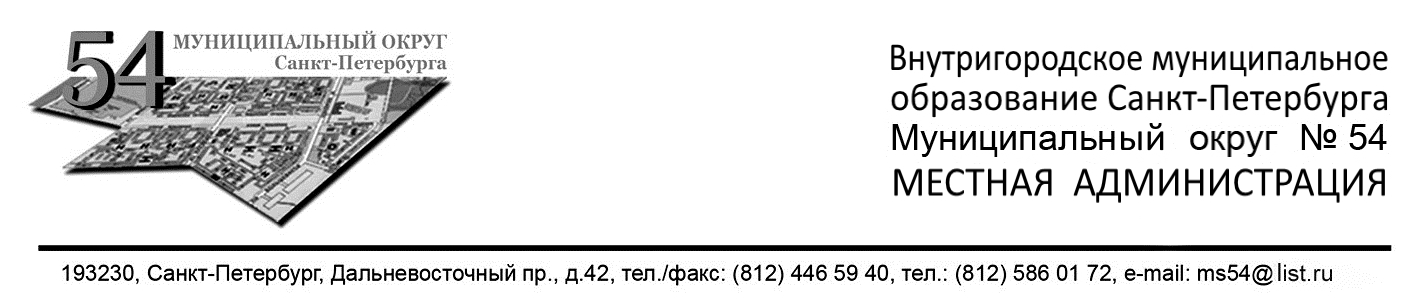 РАСПОРЯЖЕНИЕ 19.10.2017				№  33«Об утверждении исполнениябюджета ВМО СПб МО №54 за 9 месяцев 2017 года»В связи с окончанием проведения финансовых операций за 9 месяцев 2017 года, сдачей отчета об исполнении бюджета ВМО СПб МО №54 за 9 месяцев 2017 года в Комитет финансов, в соответствии с Бюджетным кодексом РФ о рассмотрении отчета об исполнении бюджета ВМО СПб МО №54 за 9 месяцев 2017 годаОБЯЗЫВАЮ:Исполнение бюджета ВМО СПб МО №54 за 9 месяцев 2017 года согласно приложениям №1 и №2 – утвердить.Материалы отчета опубликовать в печатных изданиях муниципального образования и разместить на официальном сайте ВМО СПб МО №54.Глава местной администрации			                    	А.В. Девяткин